АКТприемки организации, осуществляющей образовательную деятельность,к началу 2017-2018 учебного годасоставлен « 	10  »  августа  2017 годаМуниципальное дошкольное образовательное бюджетное учреждение детский сад № 11								 (полное наименование организации, год постройки)1974 год, 1989 год      Администрация  г.Зея______________________(учредитель организации)676246, Россия, Амурская область г.Зея, ул. Мухина, 383, тел. 3-23-74                                                                                                                     (юридический адрес, физический адрес организации)И.о. заведующего Андросик Юлия Николаевна,		89098189454	                                                (фамилия, имя, отчество руководителя организации, № телефона)В соответствии с приказом отдела образования администрации г. Зеи от 14.07.2017 года № 207 лс/к        				                                                              (наименование органа управления образованием, издавшего приказ)от «  » 	2017 г. №	в период с «   » по «	»	2017 г.комиссией	_________(наименование органа управления образованием, проводившего приемку)в составе:Председатель комиссии:  Исполняющий обязанности заместителя главы  администрации города Зеи по социальным вопросам Носов А.Н._____________________________________________________________________          (должность, фамилия, имя, отчество)Заместитель председателя комиссии: Начальник отдела образованияадминистрации города Зеи     Максимишина О.В.	_______________________________________________       (должность, фамилия, имя, отчество)Члены комиссии: Заместитель директора МКУ «ЦОБАУ г. Зеи» Гультяева Т.М. ( по согласованию)___ _______________________________________________________________                                                                               (должность, фамилия, имя, отчество)Заместитель начальника ОНД по г. Зея и Зейскому району ГУ МЧС России по Амурской области Стрюков Е.Ю. (по согласованию)         _____________________________________________________________________________________________________________                                                                                                     (должность, фамилия, имя, отчество)Дежурный ПЦО Зейского отделения вневедомственной охраны- филиала ФГКУ «ОВО ВНГ России по Амурской области»  Иванов А.В.( по согласованию)______________________________________________________________________________________________________________________                                                                                                      (должность, фамилия, имя, отчество)Сотрудник отделения в г. Зеи УФСБ России по Амурской области Цуканов А.А. (по согласованию) __________________________________________________________________                                                                                      (должность, фамилия, имя, отчество)            Старший лейтенант полиции, инспектор ДПС ОГИБДД МО МВД России «Зейский»   Дорофеев Д.А.                   (должность, фамилия, имя, отчество)            Заведующая детской поликлиники МУЗ «Зейская Центральная   районая больница им. Б.Е. Смирнова»  Демиденко О.В.                   (должность, фамилия, имя, отчество)              Начальник отдела экономики и развития администрации г. Зеи  Карташев А.Г. ( по согласованию)                   (должность, фамилия, имя, отчество)              Госинспектор «Ростехнадзора» Берчанский А.А. ( по согласованию)                   (должность, фамилия, имя, отчество)              Ведущий инженер МКУ «ЦОБАУ г. Зея»   Свиридова А.В. ( по согласованию)                   (должность, фамилия, имя, отчество)              Председатель Зейской городской организации профсоюза работников народного образования и науки  Бочко К.Е.  ( по согласованию)                   (должность, фамилия, имя, отчество)проведена приемка готовности__Муниципального дошкольного образовательного   бюджетного учреждения детский сад № 11 ( МДОБУ д/с № 11)													  		     (полное наименование организации) (далее – организация).I. Основные результаты приемкиВ ходе приемки установлено:1. Учредительные документы юридического лица (в соответствии со ст. 52 Гражданского кодекса Российской Федерации) в наличии и оформлены в установленном порядке:Устав _Муниципального дошкольного образовательного бюджетное учреждение детский сад № 11                                 № от «29»   09 2015 года;(полное наименование образовательной организации)Свидетельство о государственной регистрации права на оперативное управление от «19» 01 2012 г. № 28 АА 587138, подтверждающее закрепление за организацией собственности учредителя (на правах оперативного пользования или передаче в собственность образовательному учреждению;Свидетельство о государственной регистрации права от «19»  01 2012 г. № 28 АА 587139   на пользование земельным участком, на котором размещена организация (за исключением зданий, арендуемых организацией);Свидетельство об аккредитации организации выдано «__»_________20__г.,___________________________________________________________________                                                    (наименование органа управления, выдавшего свидетельство)Серия	№	, срок действия свидетельства с «__»__________20__г. до «__»__________20__года.Лицензия на право ведения образовательной деятельности, установленной формы и выданной  «05»  11.  2013 г., серия 28 Л01   № 0000303, регистрационный номер 1022800928457    Министерство образования и науки Амурской области		                                                           (наименование органа управления, выдавшего лицензию)Срок действия лицензии - _бессрочно_.2. Паспорт безопасности организации от «26» 11  2014  года оформлен.Декларация пожарной безопасности организации от « 26 » марта 2010 годаоформлен.План подготовки организации к новому учебному году разработан и согласован установленным порядком.                                                 (разработан, не разработан)3. Количество зданий (объектов) организации – 2  единиц, в том числеобщежитий____единиц  на_______мест.Качество и объемы, проведенных в 2017 году:а) капитальных ремонтов объектов -_____0_________, в том числе:                                                        (всего)_______________________________, выполнены_____________________________,                        (наименование объекта)                                                          (наименование организации, выполнявшей работы)акт приёмки _______________, гарантийные обязательства________________                                  (оформлены, не оформлены)                                                                             (имеются, не имеются)б) текущих ремонтов на   1 объектах, в том числе:____ремонт системы отопления_____________, выполнены ООО «Сантехник»                                                            (наименование объекта)                                                                   (наименование организации, выполнявшей работы)акт приемки__оформлен_, гарантийные обязательства имеются                                                   (оформлены, не оформлены)                                                                                (имеются, не имеются)в) иных видов ремонта на  1 объектах образовательной организации:внутренние помещения, частичный косметический ремонт_;(наименование объекта, вид ремонта)г) потребность в капитальном ремонте (реконструкции) в новом учебном году -     имеется____________________________(имеются, не имеются)Проведение работ необходимо: 1. Замена электропроводки по всему зданию. 2. Замена сантехнических коммуникаций (горячее и холодное водоснабжение и канализация). 3. Ремонт пола в пищеблоке, в коридоре первого этажа и в правом крыле первого этажа. 4. Замена оконных блоков в спальнях и приемных по группам, на пищеблоке и в служебных помещениях ДОУ.								(при необходимости проведения указанных работ, перечислить их количество и основной перечень работ)4. Контрольные нормативы и показатели, изложенные в приложении к лицензии, соблюдаются (не соблюдаются):		соблюдаются		а) виды образовательной деятельности и предоставление дополнительных образовательных услуг: - дошкольное образование, дополнительное образование детей и взрослых								                                                                                             (наименование видов деятельности и услуг)б) проектная допустимая численность обучающихся – 75 человек;в)	численность обучающихся по состоянию на день приемки - ________ человек, в том числе _	0	человек обучающихся с применением дистанционных образовательных технологий;ж)	наличие образовательных программ -    имеется;                                                         (имеются, не имеются)з)	наличие программ развития образовательной организации -                                                      _имеются				              (имеются не имеются)                                                                                                             и)	укомплектованность штатов организации:педагогических работников -8     человек  100 	%;научных работников -0 человек	%;инженерно-технических работников -  0  человек	%;административно-хозяйственных работников -1человек 100	%;технических работников – 19 человек   100 %;медицинских и иных работников, осуществляющих вспомогательные функции   -2 человека 100  %;к) наличие плана работы организации на 2017	- 2018	 учебный год            имеется			;       (имеются не имеются )5. Состояние материально-технической базы и оснащенности образовательного процесса оценивается как           удовлетворительное.                                                                                                                                             (удовлетворительное, неудовлетворительное).Здания и объекты организации оборудованы (не оборудованы) техническими средствами безбарьерной среды для передвижения обучающихся с ограниченными возможностями здоровья;а) наличие материально-технической базы и оснащенности организации:б) наличие и характеристика объектов культурно-социальной, спортивной и образовательной сферы:физкультурный зал - имеется (не имеется), приспособлен (типовое помещение), емкость - 36 человек, состояние - удовлетворительное (неудовлетворительное);тренажерный зал - имеется (не имеется), приспособлен (типовое помещение), емкость - человек, состояние - удовлетворительное (неуд-ное);бассейн - имеется (не имеется), приспособлен (типовое помещение), емкость - человек, состояние - удовлетворительное (неудовлетворительное);музыкальный зал - имеется (не имеется), приспособлен (типовое помещение), - емкость 36– человек, состояние – удовлетворительное (неуд-ное);в) организация компьютерной техникой   обеспечена,_не в полном объеме                                                                                                                                 (обеспечена, обеспечена не в полном объеме, не обеспечена)общее количество компьютерной техники -  4 единиц, из них подлежитсписанию - 2 единиц, планируется к закупке в текущем учебном году-  2 единиц. Основные недостатки:  недостаточное финансирование г)наличие и обеспеченность организации спортивным оборудованием, инвентарем – имеется , обеспечивает (не обеспечивает                                                                             (имеется, не имеется)проведение занятий) его состояние удовлетворительное (неудовлетворительное), акт-разрешение на использование спортивного оборудования в образовательном процессе от «30»  мая_2017г. № б/н,МДОБУ д/с № 11											(наименование органа оформившего акт-разрешение)Потребность в спортивном оборудовании: маты гимнастические- 3 шт., палки гимнастические -25 шт., мячи (диаметр 8 см.)-10 шт., комплект мягких модулей, скамейки гимнастические -2 шт.     (наименование оборудования, количество оборудования)Основные недостатки ____________________________________________________________________________________;д) обеспеченность организации учебной мебелью – удовлетворительное (неудовлетворительное). Потребность в замене мебели:комплект-классов -___; доска ученическая -4 шт.; шкаф книжный -3 шт.; столы детские -12 шт., стулья детские-50 шт.е) обеспеченность организации бытовой мебелью удовлетворительное (неудовлетворительное). Потребность в замене мебели:кабинки детские -50 шт.	; стулья офисные -12 шт.; кровати -50 шт.; ж)	сведения о книжном фонде библиотеки организации:число книг -	; педагогическая и методическая литература - _150 шт. .Основные недостатки_____________	_____________________________.Потребность в обновлении книжного фонда имеется	.                                                                                                                                                                          (имеется, не имеется)Состояние земельного участка закрепленного за организацией -удовлетворительное_______________________(удовлетворительное, неудовлетворительное)общая площадь участка – 3566  га;наличие специально оборудованных площадок для мусоросборников, их техническое состояние и соответствие санитарным требованиям – имеются, соответствуют         имеются,___соответствуют_____			                                 (имеются (не имеются), их состояние и соответствие санитарным требованиям)Основные недостатки: ___________________________наличие спортивных сооружений и площадок, их техническое состояние и соответствие санитарным требованиям   отсутствуют спортивные участки_                                                                         (имеются (не имеются), их описание, состояние и соответствие требованиям безопасности)Требования техники безопасности при проведении занятий на указанных объектах ____________________________________________________________________________                                                                                                                    (соблюдаются, не соблюдаются)Основные недостатки:_________________________________________________________________________________________________________________Медицинское обслуживание в организации организовано__	__________;                                                                                                                                                                      (организовано, не организовано)а)	медицинское обеспечение осуществляется внештатным_                                                                                                                                                                                                 (штатным, внештатным)медицинским персоналом в  количестве- _2 человек, в том числе:Лицензия на медицинскую деятельность оформлена (не оформлена) от «10» 07  2012 г.  № ЛО-28-01-000657  регистрационный номер1022800927368;б)	в целях медицинского обеспечения обучающихся в организации оборудованы:медицинский кабинет – имеется (не имеется), приспособлен (типовое помещение), емкость – 15 человек,	состояние – удовлетворительное (неудовлетворительное);логопедический кабинет – имеется (не имеется), приспособлен (типовое помещение), емкость – 10 человек, состояние – удовлетворительное (неудовлетворительное);кабинет педагога-психолога - имеется (не имеется), приспособлен (типовое помещение), емкость – 10 человек, состояние – удовлетворительное (неудовлетворительное);стоматологический кабинет - имеется (не имеется), приспособлен (типовоепомещение), емкость ____ человек, состояние – удовлетворительное (неудовлетворительное);процедурная – имеется (не имеется), приспособлен (типовое помещение),                     емкость 3 человек, состояние – удовлетворительное (неудовлетворительное);Потребность в медицинском оборудовании: не имеется ;                                                                                                                  (имеется, не имеется)Основные недостатки:   					___________________________________________________________________________________________Питание обучающихся - организовано_______________________:                                                                 (организованно, не организованно)гигиенические условия перед приемом пищи ______соблюдается_______________;        (соблюдается, не соблюдается)б) процент охвата горячим питанием составляет 100 %, в том числе питанием детей из малоимущих семей в количестве ______ детей, что составляет ______% от их общего количества;в)	приготовление пищи осуществляется: из продуктов, закупаемых организацией___________________________________	                   (из продуктов, закупаемых организаций, полуфабрикатов по заключенным договорам и др., реквизиты договора)Основные недостатки:________________________________________________________________________________________________________________________________________________г) хранение продуктов организовано, санитарным нормам соответствует                                                                 (организованно, не организованно)                                                              (соответствует, не соответствует)Основные недостатки:_________________________________________________________________________________________________________________д) обеспеченность технологическим оборудованием    недостаточное_______,                                                                                                                                                                  (достаточное, не достаточное)его техническое состояние соответствует_______________________,                                                                (соответствует, не соответствует нормативным требованиям)акты допуска к эксплуатации___________________________________________________.                                                            (оформлены, не оформлены)Требования техники безопасности при работе с использованием технологического оборудования соблюдаются____________________.                                                                                                                                        (соблюдаются, не соблюдаются)Основные недостатки_________________________________________________________________________________________________________________Потребность в закупке дополнительного технологического оборудования _______имеется_________________:             (имеется, не имеется)электросковорода, электроплита с жарочным шкафом,электромясорубка, металлический стеллаж для сушки посуды-1 шт., разделочные столы -3 шт. (при необходимости указать наименование и количество оборудования)е)	санитарное состояние пищеблока, подсобных помещений и технологических цехов и участков     соответствует санитарным нормам_.                                                                                                                                                                 (соответствует, не соответствует санитарным нормам)Основные недостатки:________________________________________________________________________________________________________________ ;ж) обеспеченность столовой посудой___________достаточное_____________                                                                                                                                                 (достаточное, не достаточное)з)	документация и инструкции, обеспечивающие деятельность столовой и ее работников_____имеется___________________ .                                                    (имеется, не имеется)Основные недостатки:__________________________________________________________________________________________________________________________________________ и)	примерное двухнедельное меню, утвержденное руководителемобразовательной организации   имеется	_____;                                                                                                            (имеется, не имеется)к) питьевой режим обучающихся _организован____________________________,                                                                                                                      (организован, не организован)_______________________________________________.(указать способ организации питьевого режима)Основные недостатки:________________________________________________________________________________________________________________________________________________ л) наличие договора на оказание санитарно-эпидемиологических услуг (дератизация,   дезинфекция) ____имеются______                                                                                                          (имеется, не имеется)     ЗЕ 143-17 от 09.01.2017	.           (реквизиты договора, №, дата, организация, оказывающая услуги)      9. Нормы освещенности учебных классов (аудиторий), кабинетов сотрудников  и производственных помещений (участков)    соответствует                                                                                                                                                                                       (соответствует, не соответствует)санитарно-гигиеническим требованиям к естественному, искусственному освещению жилых и общественных зданий,Основные недостатки:________________________________________________________________________________________________________________________________________________10. Мероприятия по обеспечению охраны и антитеррористической защищенности организации   выполнены                                                                                      (выполнены, не выполнены)а) охрана объектов организации осуществляется:сторожа, вневедомственная охрана (тревожная кнопка)__________ ___(указать способ охраны – сторожа, вневедомственная охрана, частная охрана)в составе  3 сотрудников. Договоры по оказанию охранных услуг заключены:  «Охранное агенство  «Р.О.С.ОХРАНА»  № 730/7 от 09.01.2017_                                     (наименование услуг, наименование организации, № и дата лицензии на оказание услуг, № и дата договора)б) объекты организации системой охранной сигнализации                  ___________не оборудованы______________ ;                        (оборудованы, не оборудованы)в) системами видеонаблюдения и охранного телевидения объекты_____________не оборудованы_______________________________ ;                    (оборудованы, не оборудованы)г) прямая связь с органами МВД (ФСБ) организована с использованием______________________не организована____________;                                                             (указать способ связи: кнопка экстренного вызова, телефон АТС и др.)д) территория и организации ограждением   оборудована                                                                                                     __________ ____________________________________________                                (оборудована, не оборудована)                                                                 11. Обеспечение пожарной безопасности организации соответствует                                                                                      (соответствует, не соответствует) нормативным требованиям:а) Органами Государственного пожарного надзора в 2016  году приемка состояние  пожарной безопасности ____________проводилась____,                                                                                                   (проводилась, не проводилась)№ 100 от 21.06.2016г. Отдел надзорной деятельности и профилактической работы по г.Зея и Зейскому району УНДПР ГУ МЧС России по Амурской области___________(номер и дата акта, наименование организации, породившей приемку)б) требования пожарной безопасности выполнены_________________,в) системой пожарной сигнализации объекты организации_оборудованы_                                                                                                                                                                                               (оборудованы, не оборудованы)В организации установлена АПС						                                                       (тип (вид) пожарной сигнализации)обеспечивающая___________________________________________________________________________________________                                         (описание заданного вида извещения о пожаре и (или) выдачи команд на включение автоматических установок пожаротушения)Пожарная сигнализация находится        исправна	                                                                                                                                                  (исправна, неисправна)г) здания и объекты организации системами противодымной защиты _оборудованы						__;                                          (оборудованы, не оборудованы)д) система передачи извещений о пожаре обеспечивает	                                                                                                                                      (обеспечивает, не обеспечивает)автоматизированную передачу по каналам связи извещений о пожаре;е) система противопожарной защиты и эвакуации обеспечивает обеспечивает_  защиту людей и имущества от воздействия                  (обеспечивает, не обеспечивает)от воздействия опасных факторов пожара. Состояние эвакуационных путей и выходов       обеспечивает	                                                (обеспечивает, не обеспечивает)беспрепятственную эвакуацию обучающихся и персонала в безопасные зоны. Поэтажные планы эвакуации разработаны (не разработаны). Ответственные за противопожарное состояние помещений назначены (не назначены);ж) приемки состояния изоляции электросети и заземления оборудования  проводились.						.                (проводились, не проводились)Вывод на основании протокола (акта) № 2/17от «12» июля 2017 года, 1/17 от «12» июля 2017 года, № 3/17 от «12» июля 2017 года выданного Электролаборатория ИП Шубин В.И. соответствует нормам                                         (наименование организации, проводившей приемку) (соответствует (не соответствует) нормам)з) проведение инструктажей и занятий по пожарной безопасности, а также ежеквартальных тренировок по действиям при пожаре организовано__.                                                                                                                                                                                                (организовано, не организовано)В ходе приемки выявлены (не выявлены) нарушения требований пожарной безопасности: не выявлено____________________________.12. Мероприятия   по  подготовке   к отопительному  сезону    в     организации      проведены						                                                    (проведены, не проведены, проведены не с полном объеме)Отопление помещений и объектов организации осуществляется_теплоцентраль									_,(указать характер отопительной системы (теплоцентраль, котельная, печное)состояние   удовлетворительное		.                                                (удовлетворительное, неудовлетворительное)Промывка отопительной системы  		проведена		_                                                                        (проведена, не проведена)от  03.08.2017        акт								 (дата и № документа, подтверждающего проведение опрессовки)Обеспеченность топливом составляет 	 % от годовой потребности.Потребность в дополнительном обеспечении составляет	%. Хранение топлива __________________________________________________.(организовано, не организовано)13. Режим воздухообмена в помещениях и объектах организации______________________.                                                                                                                                                                                               (соблюдается, не соблюдается)Воздухообмен осуществляется за счет естественная	                                                                                                                          (указать тип вентиляции (приточная, естественная и др.)Состояние системы вентиляции обеспечивает (не обеспечивает) соблюдениеустановленных норм воздухообмена.14.Водоснабжение образовательной организации осуществляется__________осуществляется .15.Газоснабжение образовательной организации:_____нет___________________.16.Канализация имеется.II. Заключение комиссии_____________________________________________________________________________________(полное наименование организации)к новому 2017  - 2018   учебному году 	________________.                                                                                                                                                         (готова, не готова)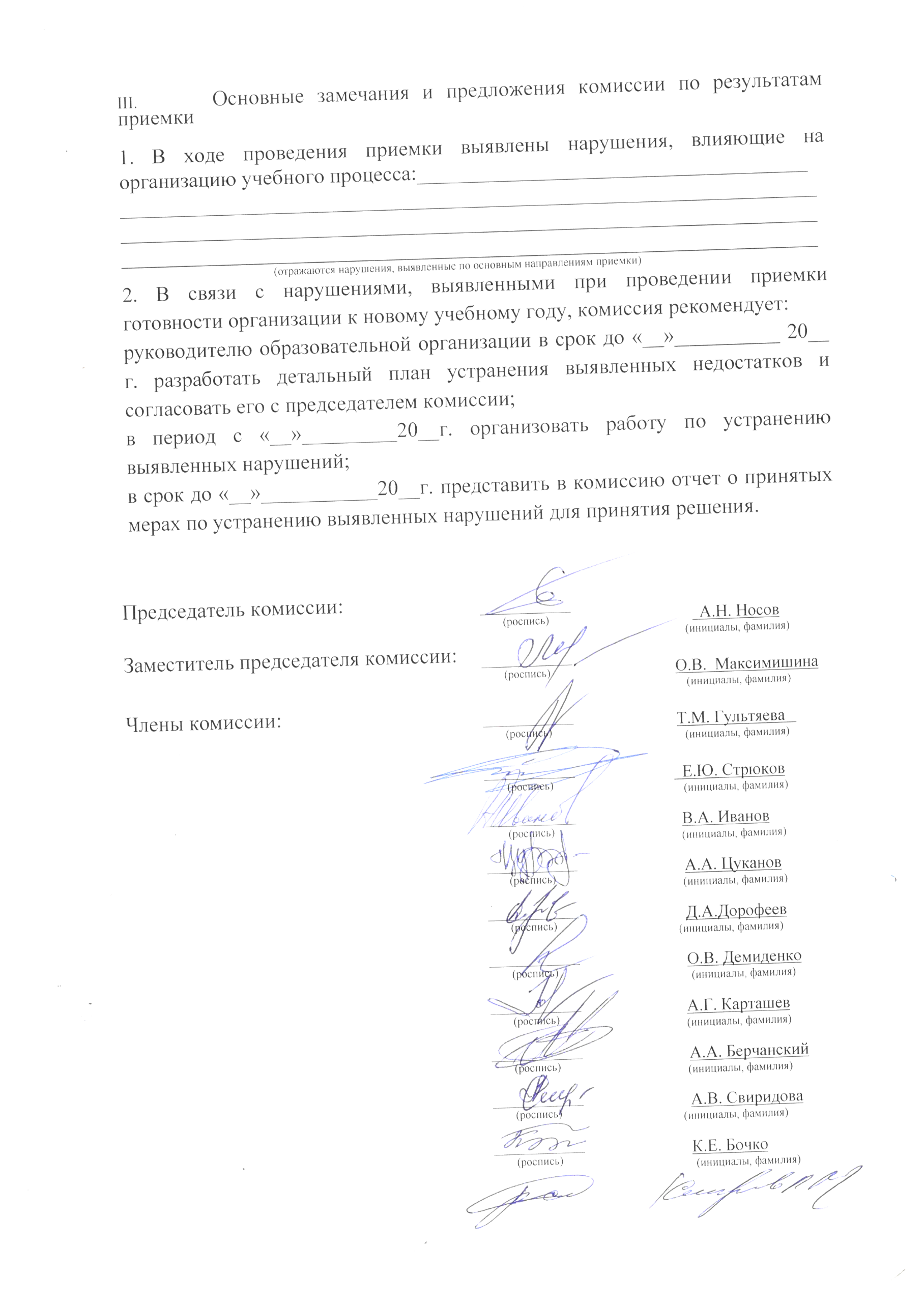 Приложение № 5к приказу министерстваобразования и науки Амурскойобласти от 03.07.2017 года №  766ДолжностьПрофиль работыКоличество ставокХарактер работы (штат, договоры)Примечаниемедсестрапедиатрия1договорврачпедиатрия0,25договор